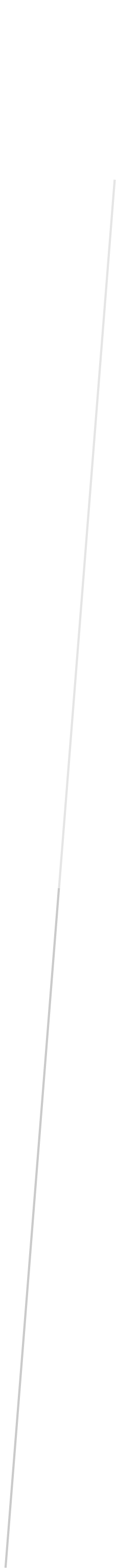                 Baildon Church of                                       England Primary School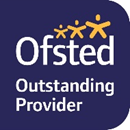 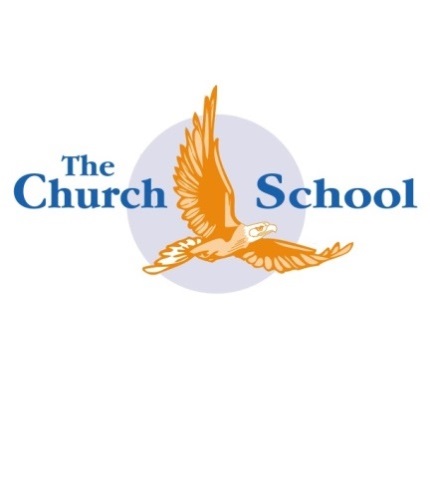 and NurseryNEWSLETTERNumber 119   12th October 2018